Temat: Suma n początkowych wyrazów ciągu arytmetycznego (an) o różnicy r. Cele edukacyjne:Zastosowanie wzoru na sumę początkowych wyrazów ciągu arytmetycznego.Materiały: 
https://pistacja.tv/film/mat00703-suma-wyrazow-ciagu-arytmetycznego-zadania?playlist=637Proszę o analizę przykładu 3 oraz wykonanie ćwiczenia 4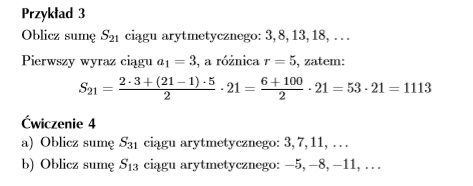 